OMB 2900-XXXX
Estimated Burden 12 minutesExpiration Date: XX/XX/XXXX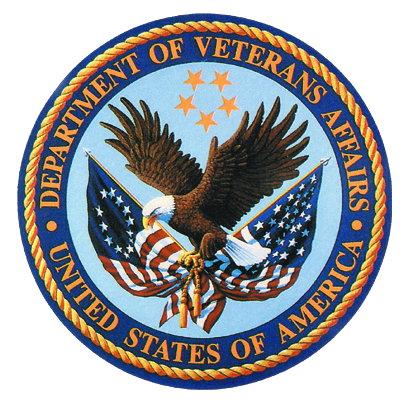 Purchased Care Patient Satisfaction
Online SurveyYour answers to the following short questionnaire will help VA understand your satisfaction with the service you received when you were referred for specialty care outside of a VA facility.Your answers and feedback are important to help us ensure the quality of health care service provided by non-VA providers, and all information is strictly private. Participating in this survey will not affect your usual VA care.Select the box next to the response choice that best describes your experience. Please read each question and be sure to read all pages of this questionnaire.Do not include any visits with a VA provider or care you received when you stayed overnight in a hospital in your answers.This information is collected in accordance with section 3507 of the Paperwork Reduction Act of 1995.  Accordingly, we may not conduct or sponsor, and you are not required to respond to a collection of information unless it displays a valid OMB number.  We anticipate that the time expended by all individuals who complete this survey will average 12 minutes.  This includes the time it will take to read instructions, gather the necessary facts and fill out the form. Customer satisfaction surveys are used to gauge customer perceptions of VA services as well as customer expectations and desires.  The results of this survey will lead to improvement in the quality of service delivery by helping to shape the direction and focus of specific programs or services. Completion of this form is voluntary and failure to respond will have no impact on benefits to which you may be entitled.P1	The following questions pertain to your recent visit with a non-VA provider on:Seeing a Non-VA SpecialistSpecialists are doctors like surgeons, heart doctors, foot doctors, and other doctors who specialize in one area of health care.Q1	Please think about your non-VA specialist visit during the past 2 months. Was this non-VA specialist…?A VA specialistA non-VA specialist referred to by VA providerA non-VA specialist seen on my own [not referred by       a VA provider]Didn’t have a specialist visit in the last 2 monthsIf your answer to the above question Q1 was “A VA specialist" or "Didn't have a specialist visit” (STOP!) you are finished with the survey. Thank you for your time! Please submit the survey in the postage-paid envelope provided.Q2	The following statement refers to the access and convenience of clinic services: It was notdifficult to schedule the non-VA appointment.Strongly agreeAgreeNo opinionDisagreeStrongly disagreeQ3	How long did you wait between the time you were told you needed to see a specialist and the day you actually saw the non-VA specialist?Same day1 to 14 days15 to 30 days31 to 60 days (1 to 2 months)61 to 120 days (2 to 4 months)More than 120 days (over 4 months)Q4	In terms of your satisfaction, how would you rate how long you waited to get an appointment with the non-VA specialist?Poor Fair GoodVery GoodExcellentDoes Not ApplyQ5	How long did it take you to travel to the facility where you had your visit?Less than 10 minutes10 minutes to less than 15 minutes15 minutes to less than 30 minutes30 minutes to an hourMore than 1 hourConvenient Access to Non-VA SpecialistQ6	On the day of your appointment, how long did you wait in line to check in?No wait1 to 10 minutes11 to 20 minutes21 to 30 minutes31 to 60 minutesMore than 1 hourQ7	How long after the time when your appointment was scheduled to begin did you wait to be seen?No wait1 to 10 minutes11 to 20 minutes21 to 30 minutes31 to 60 minutesMore than 1 hourQ8	How would you rate the waiting time in the office or clinic to see the non-VA specialist?Poor Fair GoodVery GoodExcellentDoes Not ApplyDuring the VisitQ9	Was personal information about you treated in a confidential manner?Yes, always Yes, sometimes NoQ10  Did the non-VA specialist you saw seem to know the important information about your medical history?YesNoQ11  Did the non-VA specialist explain things in a way you could understand?YesNoQ12  During your most recent office visit, how would you rate how well the non-VA specialist listened to you?Poor Fair GoodVery GoodExcellentNot ApplicableQ13  During your most recent office visit, how would you rate the courtesy and respect shown to you by the non-VA specialist?Poor Fair GoodVery GoodExcellentDoes not applyQ14  Did you have a complaint about how you were treated (medically or personally) during your last health care visit?YesNo (If No, Go to Question 16)Q15  If you had a complaint, how easy was it for you to find someone to hear your complaint?Very easy Easy DifficultVery difficultNot applicableQ16  All things considered, how satisfied were you with the non-VA provider during your recent visit?Completely satisfied Very satisfied Somewhat satisfiedNeither satisfied nor dissatisfiedSomewhat dissatisfied Very dissatisfied Completely dissatisfiedQ17  We want to know your rating of the non-VA specialist you saw during your recent visit. Using any number from 0 to 10, where 0 is the worst specialist possible and 10 is the best specialist possible, what number would you use to rate that specialist?0 Worst specialist possible12345678910 Best specialist possibleQ18  Using any number from 0 to 10, where 0 is the worst healthcare possible and 10 is the best healthcare possible, what number would yourate the healthcare service you received from the non-VA specialist?0 Worst healthcare possible12345678910 Best healthcare possibleQ19	How would you rate the following aspects of the examination or treatment room?Poor	Fair	Good	Very Good	ExcellentDoes not applyCleanliness of the room Privacy while in the room Noise levelSense of safety and securityQ20	How would you rate the following aspects of the equipment and facilities?Poor	Fair	Good	Very Good	ExcellentDoes not applyCleanliness of the reception/waiting areaCleanliness of the restroom/lavatoryAvailability of parkingHow would you rate the clinic building overall (i.e., attractiveness of facility appearance, quality of building maintenance and upkeep)?In terms of your satisfaction, how would you rate the convenience of the location of the clinic facility?General QuestionsQ21  In general, how would you rate your overall health?Excellent Very good GoodFairPoorQ22  Are you of Hispanic or Latino origin or descent?Yes, Hispanic or LatinoNo, Not Hispanic or LatinoQ23  What is your race?WhiteBlack or African AmericanAsianNative Hawaiian or Pacific Islander American Indian or Alaska Native Q24  Did someone else help you complete this survey?YesNo, I completed it alone, without helpQ25  Is there anything else that you would like to share about how the care could have been improved?Q26  For Internal Use Only:Your answers are important to help us ensure the quality of health care service provided by non-VA specialists. Thank you for completing this questionnaire. 